Feedbackformulier VoorlichtingsplanTussenoplevering PIT Verdieping en Verbreding GGZ en GHZ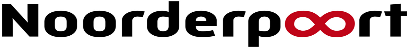 Naam scrumteam:Namen studenten:Periode en datum: Resultaat (O/V/G)O/V/GFeedbackDe inhoudIn het voorlichtingsplan komen de stappen van voorbereiding terug (sleutel voorlichtingsplan)Beschrijving van het kennis- en taalniveau en de huidige situatie van de zorgvrager en/of naastbetrokkeneVoorlichtingsvraag van de zorgvrager en/of naastbetrokkeneDoel van de voorlichting SMART geformuleerdKeuze voor voorlichtingsmaterialen, hulpmiddelen of instructiematerialen die aansluiten bij de voorlichting advies of instructieEvaluatievragen t.a.v. proces en product